Лексическая тема: «Неделя детской книги». (26.04- 30.04. 2021г.)Уважаемые родители! Предлагаем вам в любое свободное время провести занимательные упражнения  и игры с ребенком:Игровое упражнение «Ответь правильно»Кто сочиняет рассказы? (Рассказы сочиняет писатель.)Кто пишет стихотворения? (Стихотворения пишет поэт.)Кто создаёт иллюстрацию книги? (Художник, иллюстратор.)Кто читает книгу? (Читатель.)Кто выдаёт книги в библиотеке? (Книги выдаёт библиотекарь.)Познавательное развитие ФЭМП Совершенствовать умение составлять число 5 из единиц.   • Упражнять в умении двигаться в заданном направлении.   • Закреплять умение последовательно называть дни недели, определять, какой день недели сегодня, какой был вчера, какой будет завтра.Физкультминутка «Открывай скорее книжку!»Открывай скорее книжку!В книжке мошка, мышка, мишка,В книжке мячик круглый бок:вверх-вниз, прыг-скок.В книжке зонт, открой и пой,Лупит дождь, а ты сухой!Кошка в книжке близко-близко.На цветной картинке кошкуДолго глажу я рукой –Ведь у кошки мех такой!Речевая игра «Назови ласково».Книга – книжечка, страница – страничка, обложка – обложечка, буква – буковка, рисунок – рисуночек, сказка – сказочДидактическая игра «Хвастунишки».У меня есть книга. – А у меня много книг.У меня есть страница. – А у меня много страниц.У меня есть буква. – А у меня много букв.У меня есть картинки. – А у меня много картинок.Пальчиковая гимнастика:Наши пальчики все могут,Все сумеют, всем помогут.(Соединяют пальцы по очереди 2 раза)Пальцы могут рисовать,Нужно только их размять.(Сжимают и разжимают кулачки)Пальцев подушечки - рисуют ватрушечки.(Указательным пальцем рисуют на ладони колечки)Наши кулачки - рисуют пирожки.(Хлопают кулачками по ладоням)И ладошки рисуют у нас,(Расслабленными ладонями водят вверх-вниз)Рисунки просто высший класс!(Показывают большой палец)Аппликация «Закладки для книг»Закладку мы будем делать из цветной бумаги и картона. 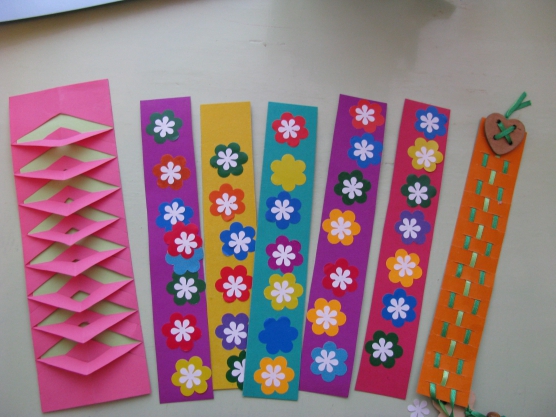 Лепка «Книга» Берем пластилин белого цвета, скатываем из него шарик. Затем расплющиваем и при помощи стеки вырезаем прямоугольник. Для обложки для книги возьмем пластилин красного цвета. Скатываем из него шарик, расплющиваем шарик, кладём белый прямоугольник, на красный, и вырезаем как по шаблону. Затем обворачиваем листочки обложкой, и обрезаем всё лишнее. При помощи стеки прочертить листочки на книге. Книга готова.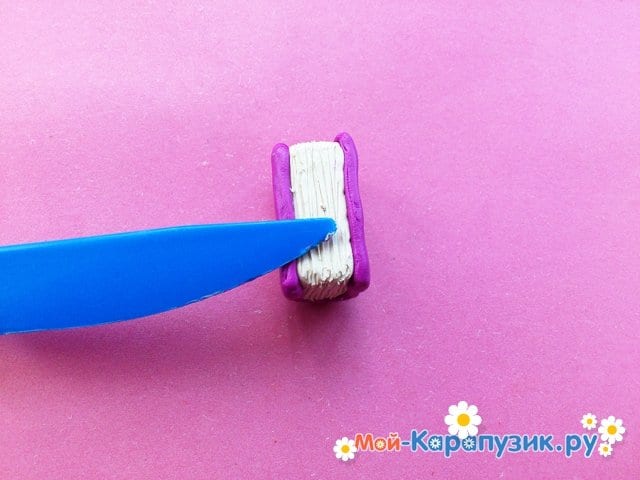 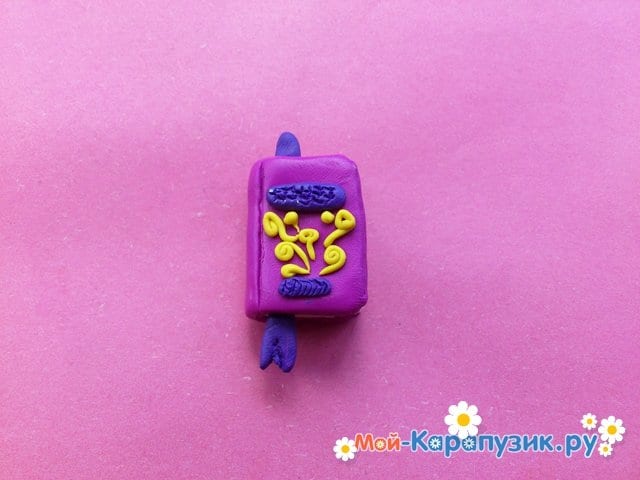 Рисование  «Волшебная книга сказок»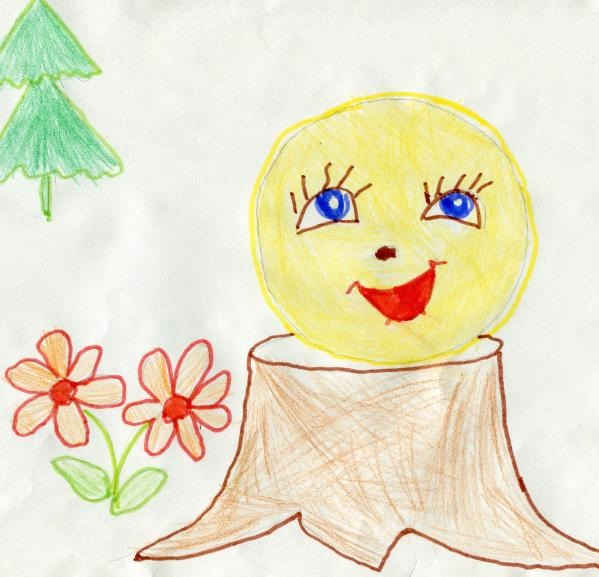 